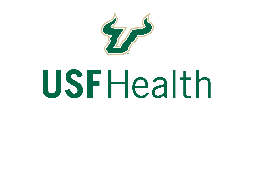 BASIC INFORMATIONPERSONAL STATEMENT / QUALIFICATIONSATTACHMENTS GRADUATE MEDICAL EDUCATION COMMITTEE (GMEC) APPROVAL Return Completed forms to:	Cuc Mai, MD	Sr. Associate Dean, Graduate Medical Education/DIO	17 Davis Blvd., Suite 315	Tampa, FL  33606	(or via e-mail to Submitt.el37cwuc4o6n9uwv@u.box.com)GME Internal Use ONLYProgram Name:CURRENT Program Director:Will the current Program Director remain in the program as teaching faculty? Yes         NoProgram Accreditation Status:PROPOSED Program Director:E-mail:Phone Number:Start Date for Proposed Program Director:Appointment is (check one): Interim         PermanentYear Proposed Program Director Started Teaching in Graduate Medical Education (GME):Date Proposed Program Director first appointed as faculty member in the department:Explanation of why the current PD is stepping down:Explanation of why the current PD is stepping down:Please describe how your experience makes you well suited for a role as Program Director.  Summarize your qualifications, including prior experience as a Program Director, APD, Site Director, Core faculty, or other educational leadership roles. Provide list of faculty development activities you have participated in the last 3 years related to Graduate Medical Education.  If applicable, do you meet the ACGME and/or program specific RRC requirements for Program Director (see section II.A.3. in the specialty specific ACGME requirements)? Please explain. Current CV of proposed Program DirectorMust include education and training (institution/location, degree, MM/YY and field of study), peer-reviewed publications/manuscripts.Letter of support by ChairmanAny other supporting documents as required by ACGME Review CommitteeDate to be presented at the GMECSee GMEC Meeting DatesWho will be presenting this request at the GMEC?Contact Dr. Cuc Mai to schedule 2 meetings with first one within 3 months of GMEC approval and the following December.  Note: PD and DIO meeting needs to be scheduled prior to GMEC submission.Meeting Date 1 and 2Please review prior to GMEC Vote:Please review prior to GMEC Vote: Review GME Program Leadership Virtual Handbook Review Checklist for New Program Director Review GME Program Leadership Virtual Handbook Review Checklist for New Program DirectorSignatureDateCURRENT Program Director’s Signature          PROPOSED Program Director’s SignatureDepartment Chair’s Signature